WEBER COUNTY PLANNING DIVISION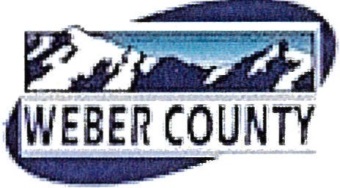    Administrative Review Meeting AgendaOctober 26, 2016   4:00-5:00 p.m.Consideration and action on an administrative application for approval of Wilson Estates Subdivision 2nd Amendment Lots 6 and 7 located at approximately 5612 N North Fork Road.  for final plat approval of Evergreen Park Subdivision # 1 3rd Amendment, a one lot amended subdivision. Adjournment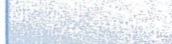 The meeting will be held in the Weber County Planning Division Conference Room, Suite 240, in the Weber Center, 2nd Floor, 2380 Washington Blvd., Ogden, Utah unless otherwise posted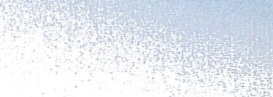 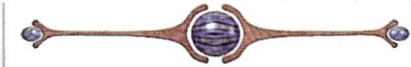 In compliance with the American with Disabilities Act, persons needing auxiliary services for these meetings should call the Weber County Planning ·Commission at 801-399-8791